Žemės sklypas visuomenės poreikiams. Kriaunų sen., Lašų kaimas, Petrešiūnų g. (23 a)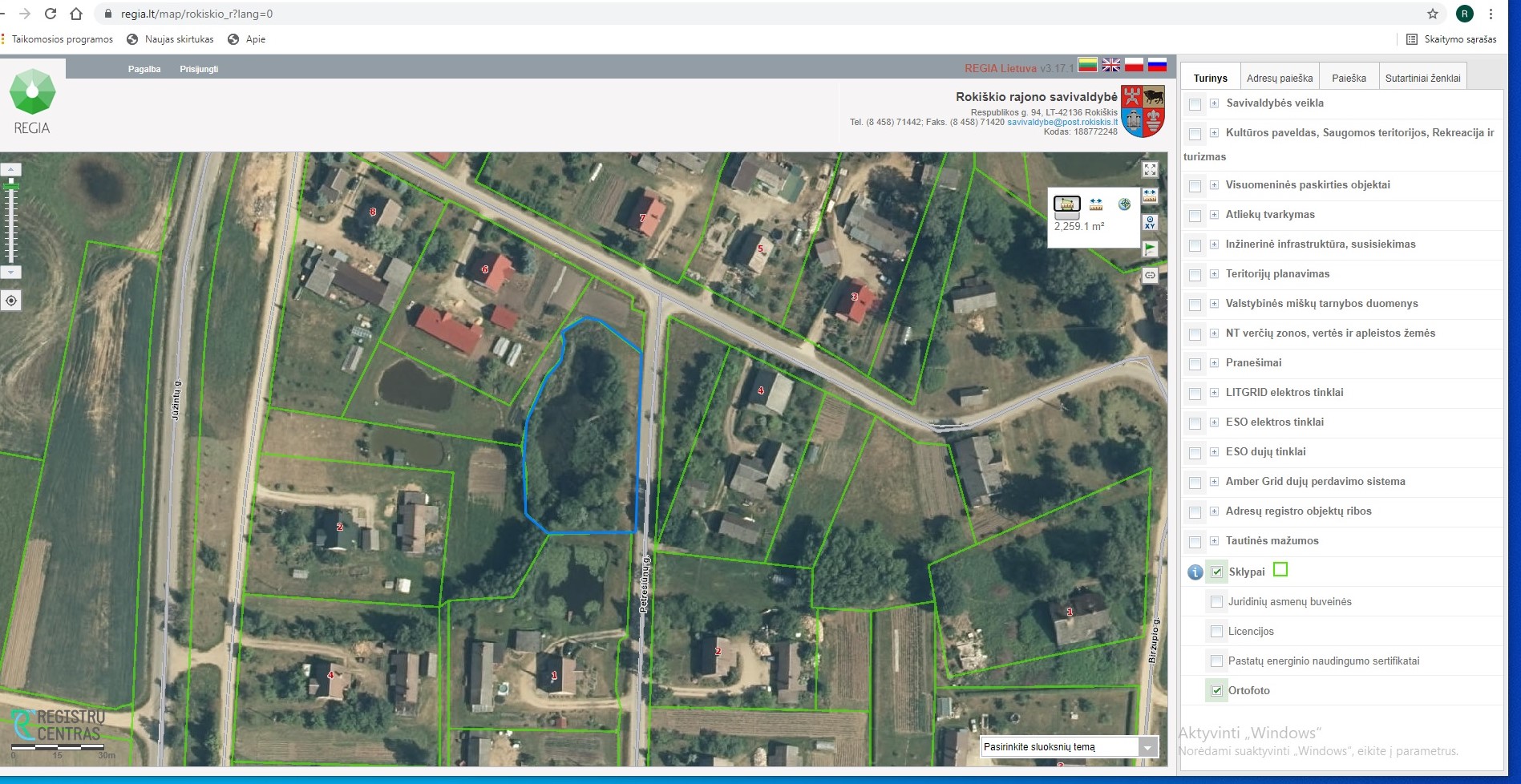 